Ukládání knihNejprve knihu vyhledáme v regionálním katalogu. K tomu nám slouží vyhledávací pole. 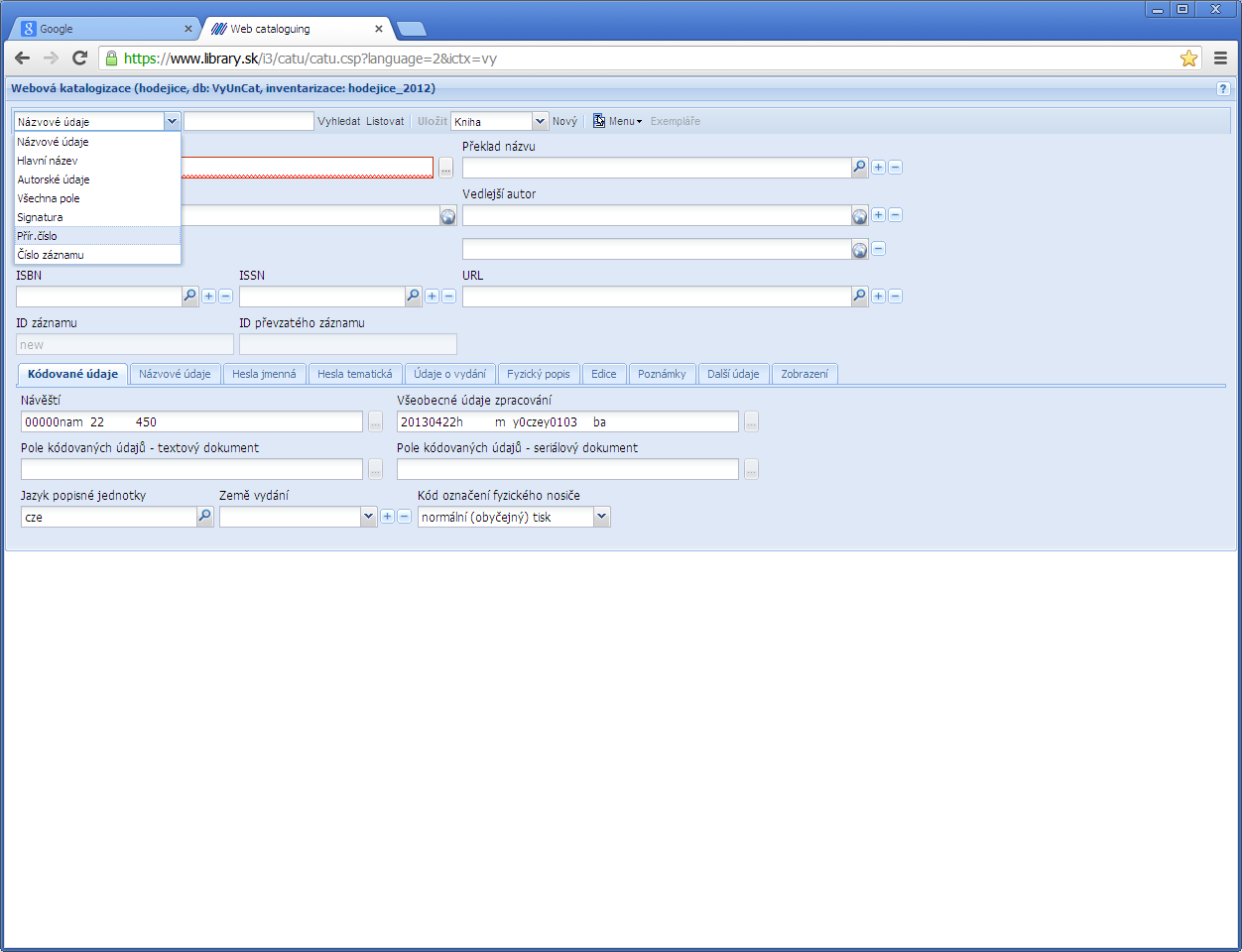 Na roletce vlevo navolíme, podle čeho chceme vyhledávat, například název.Klikneme na tlačítko Vyhledat. Zobrazí se podobrazovka s titulem 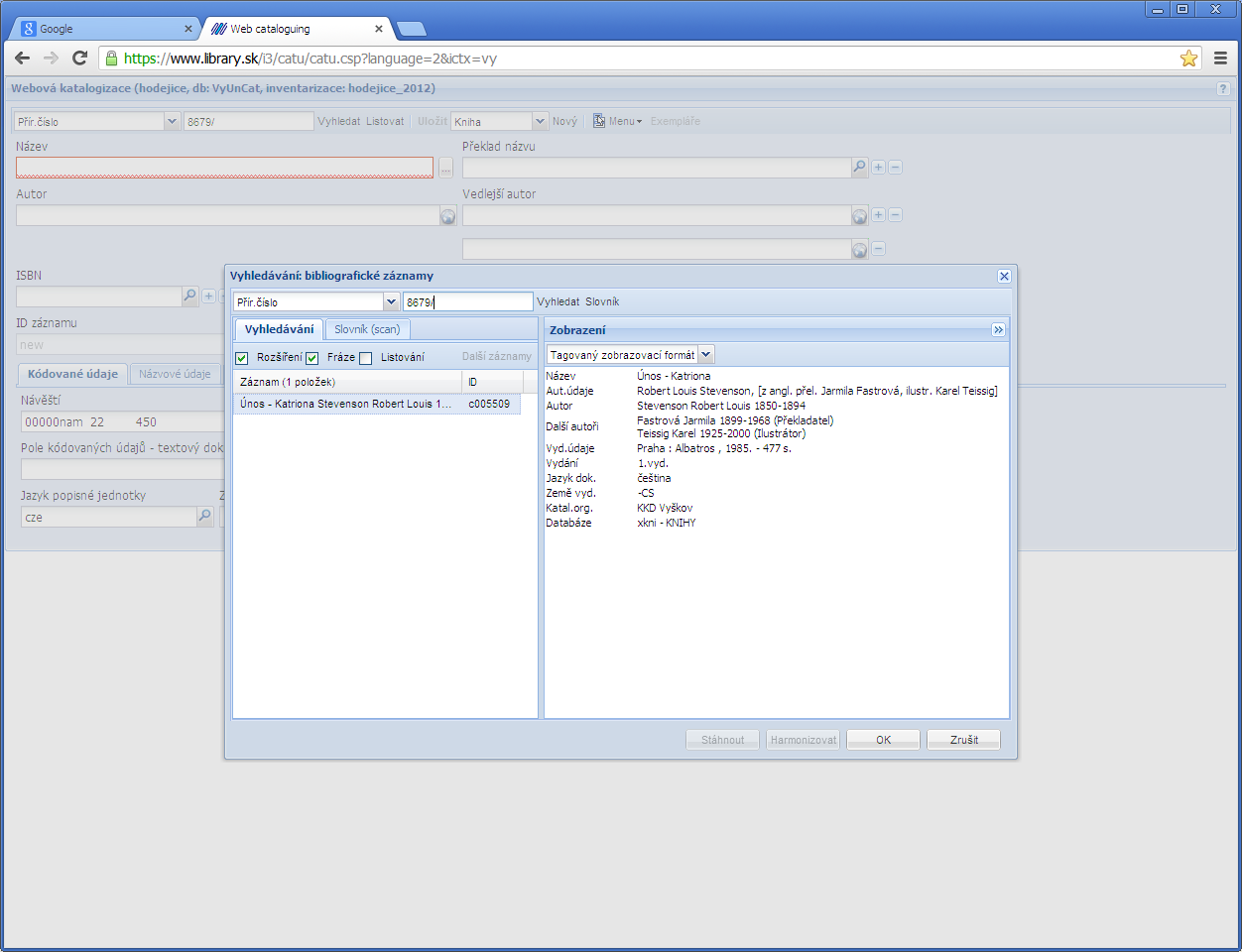 Dvojklikem na název knihy vlevo otevřeme záznam nalezené knihy. Zkontrolujeme, zda se zobrazila požadovaná kniha  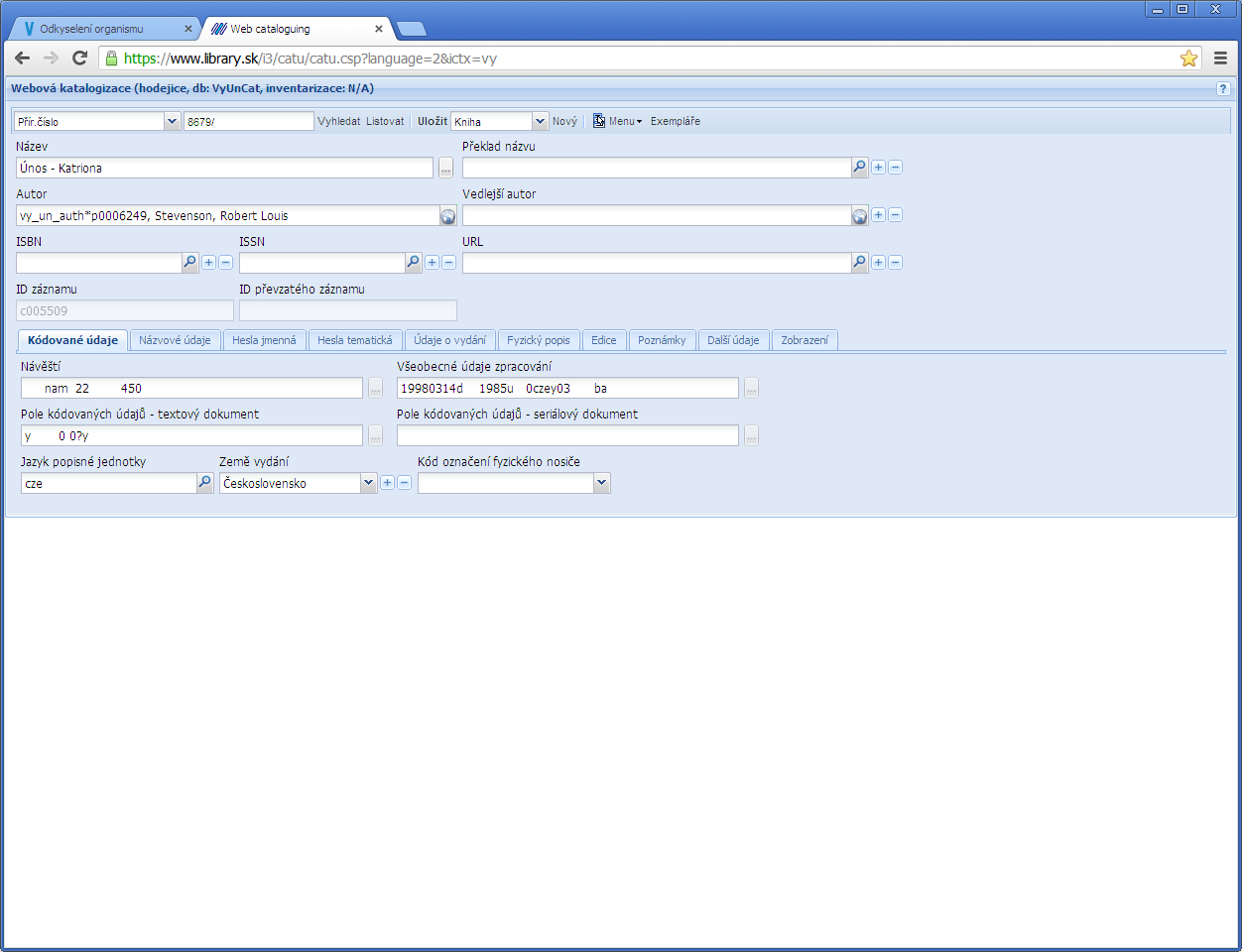 Klikneme na exempláře 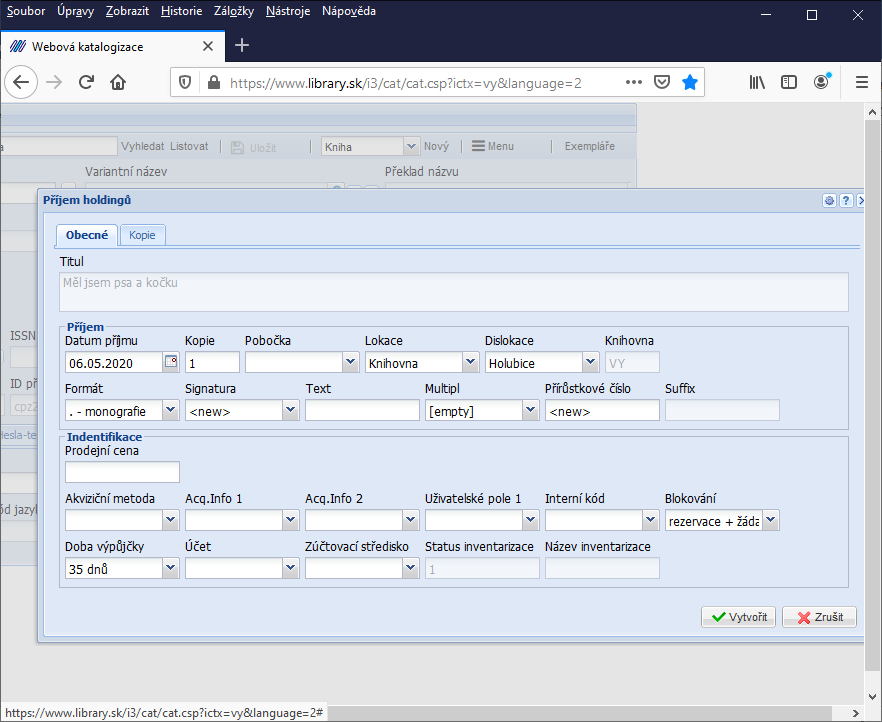 Do kolonky Signatura napíšeme signaturu. Typy signatur:beletrie jsou to první dvě písmenka z příjmení autora  např. JA, MO…naučné číslo ze hřbetu knihy např. N-51, N-13knihy pro mládež M-Č, M-L  - první písmeno z příjmení autora                              M-Č-ž – pokud je štítek na hřbetu žlutý                              M-Č-z-                 „                          zelený			    M-Č-č-                „                          červenýknih pro mládež  naučných číslo ze hřbetu knihy MN- 5, MN-1 Do kolonky Přírůstkové číslo zapíšeme přírůstkové číslo tak jak je uvedeno v knize.Interní kód – vybíráme z roletky. U beletrie dospělé není třeba- doplní se do záznamu automaticky.Potvrdíme tlačítkem Vytvořit. Zobrazí se další obrazovka, zde můžeme ještě provádět opravy nebo doplnění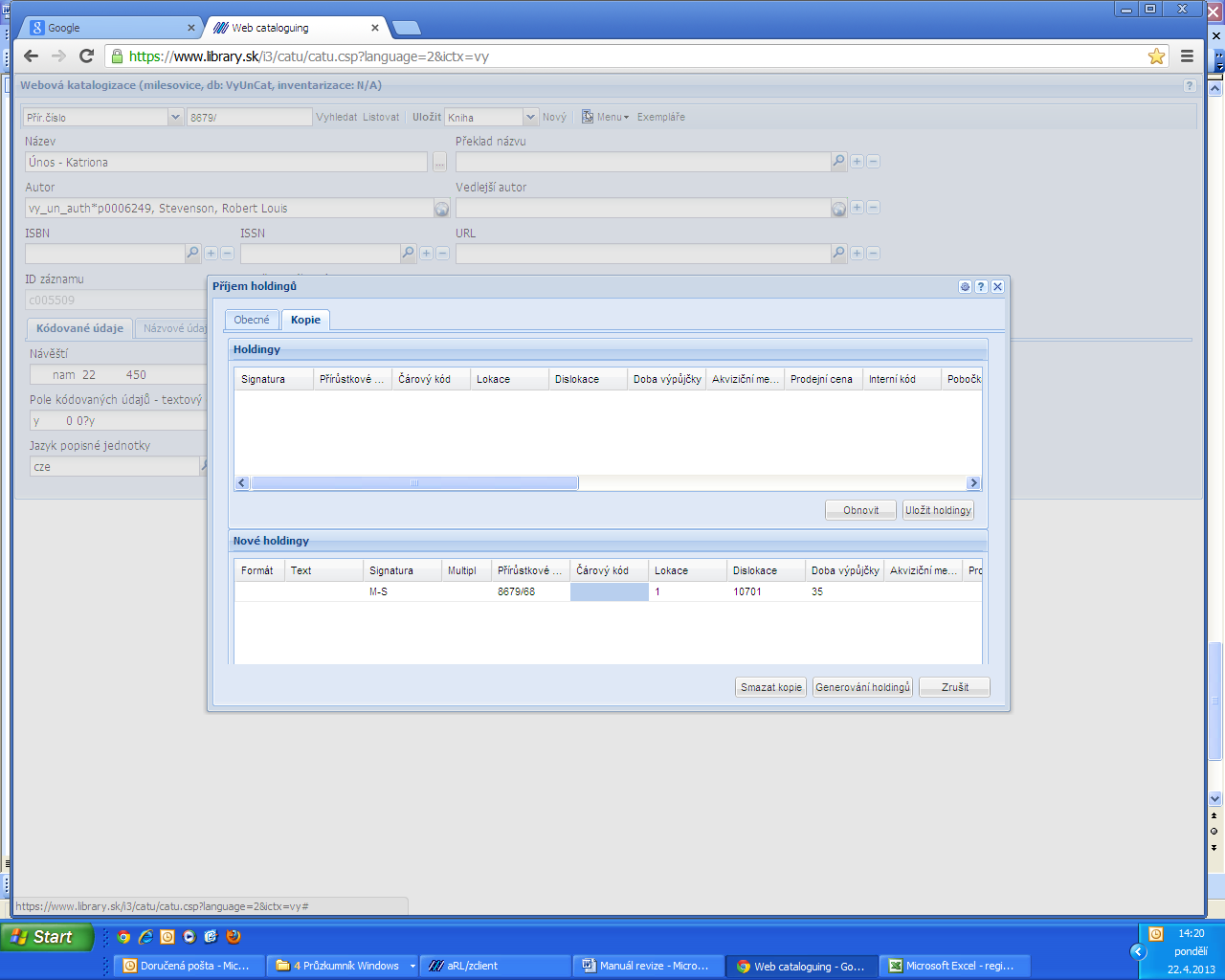 Sejmeme Čárový kód a potvrdíme tlačítkem Generování holdingů. 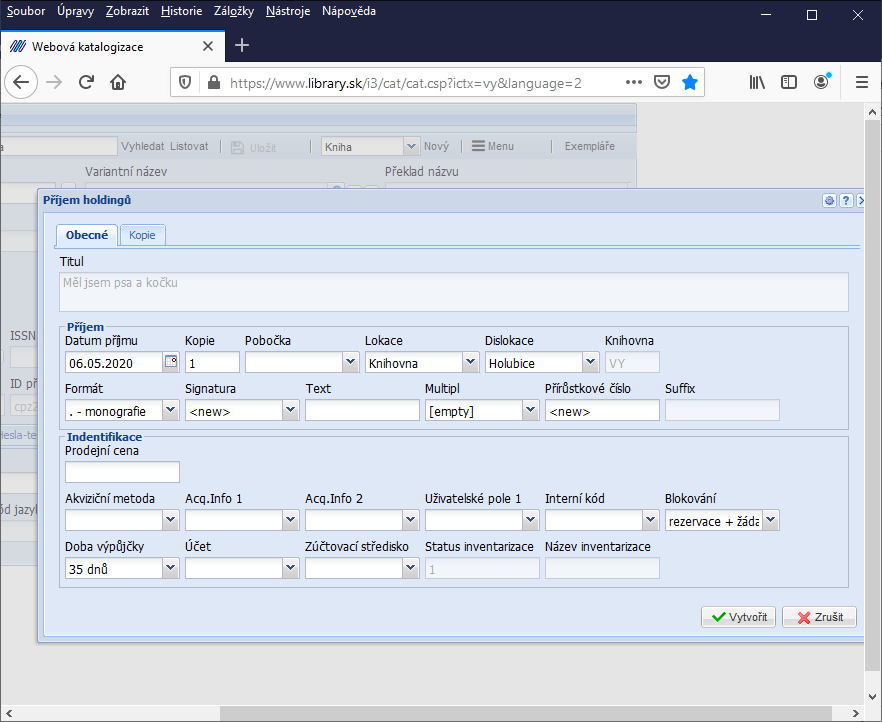 Tabulku zavřeme křížkem a uložení knihy je hotovo. Možné komplikace: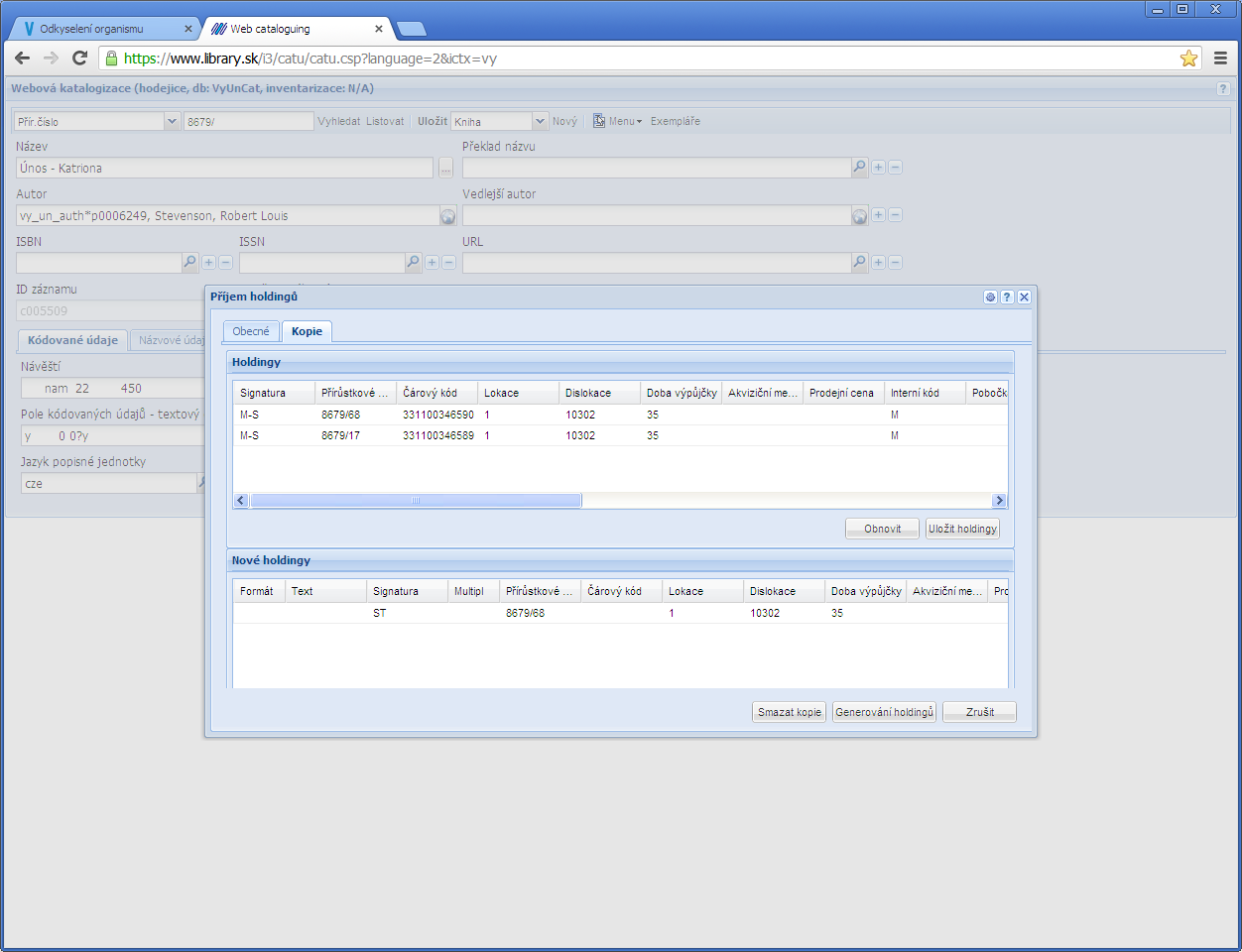 POZOR: pokud by nastal případ, že v horní části tabulky bude záznam se STEJNÝM přírůstkovým číslem – klikneme na tlačítko Smazat kopie. (jinak vytvoříme duplicitu) V případě potíží nebo nejasností knihu odložte na zvláštní hromádku k dořešení pracovnicí KKD Vyškov.Doplňění chybějícího čárového kóduVyhledáme daný titul a otevřeme exempláře. Zvolíme záložku kopie a ke správnému přírůstkovému číslu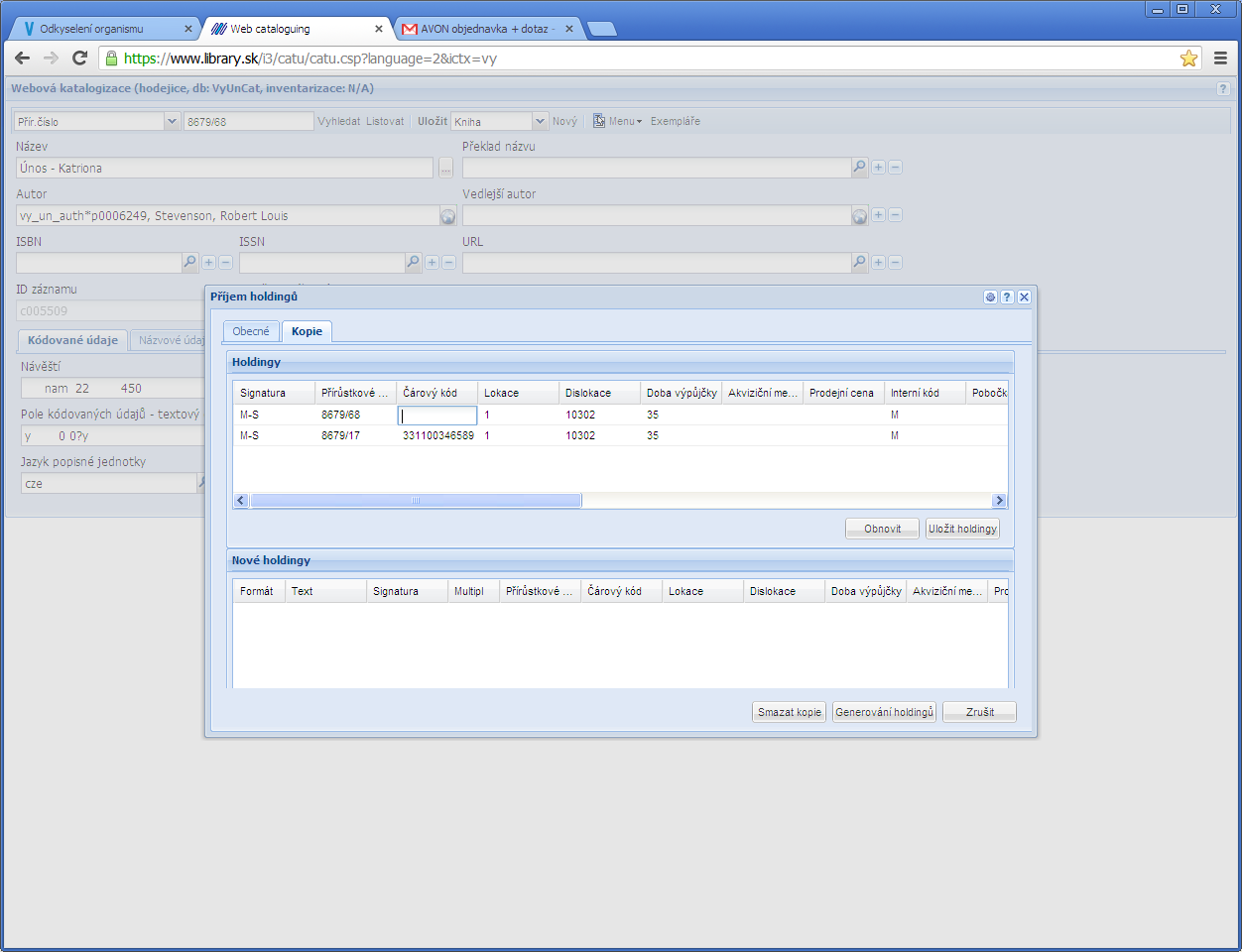 Sejmeme do prázdného pole čárový kód a potvrdíme tlačítkem Ulož holdingy.  hlášce že záznam byl aktualizován zavřeme křížkem. 